ИНФОРМАЦИОННЫЕ РЕСУРСЫ ДЛЯ ПОДГОТОВКИ К ГИА-202224.10.2021 752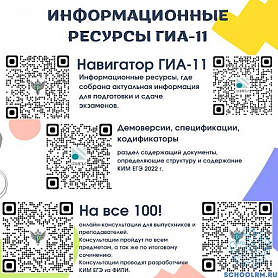 Уважаемые обучающиеся 9, 11 классов, родители и педагоги!

На официальном сайте ФГБНУ «Федеральный институт педагогических измерений» (https://fipi.ru/) опубликованы материалы для подготовки к ГИА-11:
1) информация о планируемых изменениях в КИМ ЕГЭ 2022 года;
2) документы, определяющие структуру и содержание контрольных измерительных материалов единого государственного экзамена 2022 года:
— кодификаторы проверяемых требований к результатам освоения основной образовательной программы среднего общего образования и элементов содержания для проведения единого государственного экзамена;
— спецификации контрольных измерительных материалов для проведения единого государственного экзамена;
демонстрационные варианты контрольных измерительных материалов единого государственного экзамена;
3) открытый банк заданий ЕГЭ (https://fipi.ru/ege/otkrytyy-bank-zadaniy-ege);
4) видеоконсультации разработчиков ЕГЭ
( https://fipi.ru/ege/videokonsultatsii-razrabotchikov-kim-yege);
Методические рекомендации учителей, подготовленные на основе анализа типичных ошибок участников ЕГЭ 2021 года.

Для подготовки к ГИА-9 опубликованы:
1) документы, определяющие структуру и содержание контрольных измерительных материалов основного государственного экзамена 2022 года (https://fipi.ru/oge/demoversii-specifikacii-kodifikatory);
2) открытый банк заданий ОГЭ (https://fipi.ru/oge/otkrytyy-bank-zadaniy-oge).

Напоминаем, что Федеральной службой по надзору в сфере
образования и науки и ФГБНУ «Федеральный институт педагогических измерений» запущен «Навигатор ГИА» (https://fipi.ru/navigator-podgotovki), в котором размещена актуальная информация об экзаменах. «Навигатор ГИА» содержит ссылки на полезные ресурсы, актуальную информацию о порядке прохождения экзаменов, а также материалы для подготовки к экзаменам.
Информация о данном pecypce размещена на сайте Министерства образования Республики Мордовия. Ссылка: http://mo.edurm.ru/.

Также сообщаем о запуске Федеральной службой по надзору в сфере образования и науки с 4 октября 2021 года новой серии онлайн- консультаций по подготовке к ЕГЭ «На все 100» от разработчиков экзаменационных материалов из Федерального института педагогических измерений.
В рамках мероприятий обсуждаются особенности КИМ ЕГЭ 2022 года, а также особенности выполнения заданий.
Трансляции, а также видеозаписи консультаций можно посмотреть на youtube-канале Рособрнадзора: https://www.youtube.com/user/RosObrNadzor и странице Рособрнадзора «ВКонтакте»: https://vk.com/obrnadzorru/.

Обращаем внимание, что актуальная и достоверная информация по вопросам государственной итоговой аттестации выпускников 9,11 классов размещается на официальных сайтах:
Рособрнадзора http://obrnadzor.gov.ru/;
ФГБНУ «ФИПИ» https://fipi.ru/;
ФГБУ «ФЦТ» https://rustest.ru/;
Министерства образования Республики Мордовия
http://mo.edurm.ru/.